常州大学材料科学与工程学院北化二楼
实验室实验台及通风柜采购及安装项目询价公告项目基本情况：项目名称：常州大学材料科学与工程学院北化二楼实验室实验台及通风柜采购及安装项目询价公告。地点：常州大学科教城校区北化大厦B座。项目概况：该项目为常州大学科教城校区北化大厦B座二楼B211-B209及B207-B205实验室实验台及通风柜采购及安装项目，包含内容变风量通风柜，通风柜VAV变风量控制装置，实验台，水槽台，中央台，中央台试剂架，全钢气瓶柜（带氢气报警）采购与安装，具体详见采购清单和现场查看。。4、项目工期：自收到采购人发出开工指令后，15天内完成安装并验收通过。本项目最高限价：17万元（超过最高限价为无效投标）投标单位资质要求：1、具有独立承担民事责任的能力；2、具有良好的商业信誉和健全的财务会计制度；3、具有履行合同所必需的设备和专业技术能力；4、有依法缴纳税收和社会保障资金的良好记录；5、参加政府采购活动前三年内，在经营活动中没有重大违法记录；6、法律、行政法规规定的其他条件；7、未被“信用中国”网站（WWW.creditchina.gov.cn）或“中国政府采购网”网站（www.ccgp.gov.cn）列入失信被执行人、重大税收违法案件当事人名单、政府采购严重失信行为记录名单；8、单位负责人为同一人或者存在直接控股、管理关系的不同供应商（包含法定代表人为同一个人的两个及两个以上法人，母公司、全资子公司及其控股公司），不得参加同一合同项下的采购活动；9、本次投标不接受联合体投标，中标后不容许分包、转包。项目内容及要求：修改完善方案设计要求：中标单位收到中标通知后，3日内根据实验室现场实际情况及项目清单进行设计并出具详细设计方案图纸及效果图，甲方可以要求中标单位按照实际需要对方案及效果图做出调整，最终的方案及效果图须经甲方确认后才能根据方案及图纸进行施工，在施工期间主设计师需驻场跟踪服务。主要技术指标：变风量通风柜带水理化板台面技术参数：采用国内≥12.7mm厚理化板台面，台面边缘用同质材料板双层加厚至25.4mm。为了确保使用者的健康安全，产品需通过国家建筑材料测试中心或国家化学建筑材料测试中心、国家化学建材质量监督检验中心、SGS等知名检测机构检测，各项性能满足或优于如下要求：台面通过硫酸（98%）、硝酸（65%）、氢氧化钠（40%）、四氯化碳、松节油、乙腈等不少于125项酸、碱及其它化学试剂的检验结果为无明显变化。（响应文件中提供检查报告复印件加盖供应商公章）台面通过国家化学建筑材料测试中心或SGS等权威机构参照最新标准（GB 18580-2017）检测，检测结果为：甲醛释放量满足E1级≤0.124mg/M3技术限量要求。（响应文件中提供检查报告复印件加盖供应商公章）台面参照GB/T 2408-2021《塑料燃烧性能的测定 水平法和垂直法》和依据GB 8624-2012《建筑材料及制品燃烧性能分级》作为检测和判定依据进行检测，结果达B1级，烟气毒性项目符合t1级要求；水平燃烧符合HB级，垂直燃烧符合V-0级。（响应文件中提供检查报告复印件加盖供应商公章）台面依据HJ571-2010（环境标志产品技术要求 人造板及其制品）检测，总挥发性有机化合物TVOC（72h）释放量为未检出（≤0.02mg/m2*h）。（响应文件中提供检查报告复印件加盖供应商公章）台面依据GB6566-2010方法进行放射性测试，内、外照射检测值均≤0.1。（响应文件中提供检查报告复印件加盖供应商公章）台面依据ISO 22196:2011或JC/T 2039-2010等方法检测抗菌性能：包含但不局限于：大肠杆菌、金黄色葡萄球菌、肺炎克雷伯氏菌、鼠伤寒沙门氏菌、表皮葡萄球菌、铜绿假单胞菌、宋氏志贺氏菌、白色葡萄球菌、粪肠球菌；耐甲氧西林金黄色葡萄球菌、枯草芽孢杆菌、变异库克菌、甲型溶血性链球菌、白色念珠菌、肠沙门氏菌肠亚种等不少于15种菌种检测，结果符合抗菌要求。（响应文件中提供检查报告复印件加盖供应商公章）调节门：为专用模具成型铝合金边框内嵌5mm安全玻璃，破裂不飞溅，配置500mm抬起限位，使视窗高度在操作人员的呼吸区以下，建立一个人员与柜体内有害物质的隔离区多方位保障实验室操作人员的安全。同步带：排风柜升降采用新型同步带，同步带内侧成人字齿状，使其与齿形带轮啮合，保障移门两侧同步滑动不偏移，从而保证同步带不脱轨、不跳齿、不与排风柜的固定件有摩擦产生噪音。移动平稳，上下滑动自如，噪音小，可停留在任意高度。新型同步带其抗拉强度达到200KG不断裂，其不仅可作为排风柜调节门升降的传动部件，而且可作为排风柜调节门升降的信号传输线。人字齿同步带轮：包括本体和设置在本体边缘上的轮齿，人字齿同步带轮承载能力大、运转平稳而且噪音小，用于通风柜上可实现透视窗平稳升降，从而提高实验室排风柜的实用性。照明：采用LED600*1200C 68W（322*0.2/LED模块），符合GB7000.201-2008+GB7000.1-2015标准，光度≥500LUX。防坠器：在左侧离台面200mm高的位置上加装的安全装置，能防止移门坠落产生的不良后果。模块化内胆设计，根据实验需求可选抗倍特、陶瓷、PP、理化板、玻璃等材质，适用不同的实验环境。侧前立柱：使用6063-T5国标铝锭经专业模具拉伸成型，环氧树脂喷涂粉末喷涂，涂层厚度 ≥75μm，抗腐蚀、表面光滑均匀、色泽一致。插座：10A五孔插座。排风柜下部由1.5mm厚方管作为加固及承接台面，下柜采用模具成型2.0mm厚五节转轴304不锈钢合页，拉手为铝合金一体成型拉手。通风柜VAV变风量控制装置变风量控制系统应采用优质原装成套产品，包括传感器、控制器、控制模块、变风量阀门等均应采用同一厂家同一品牌产品，以保持控制完整性以及维护可靠性。不允许厂家之外的供应商更换及组合系统内产品。通风柜蝶阀风速控制系统：采用位移与面风速调节系统，调节窗动作时，由位移传感器1.5秒内迅速调节高速蝶阀至标定风量，稳定后转为面风速微调以控制面风速扰流，实测面风速值。每台通风柜配置一套高品质VAV控制系统。该控制系统保证通风柜调节门在任意位置下通风柜面风速在1.5秒内迅速稳定到设定值，一般为0.5m/s。该系统的应包括如下产品：一个面风速传感器、一个调节窗位移传感器，一个防腐型变风量高速蝶阀、一个OLED(或液晶)显示控制面板、一个电源保护模块、一个有人无人传感器。以上系统具有以下功能特性：自动调节以恒定不同状态下的安全面风速设定要求。不安全的条件下，声音及显示报警。支持实测面风速并数字显示面风速值。支持显示当前变风量阀门状态以提醒用户通风柜使用状态。支持最大风量紧急排放功能键。参与投标的供应商须提供以下第三方检测报告：需要提供符合CNAS认证的第三方检测机构提供的通过ASHRAE-110-2016检测报告，报告中须包括如下指标：面风速试验最大，最小，算数平均值偏差小于15%；响应时间小于3秒；六氟化硫示踪气体泄露浓度小于0.5ppm；以上关键指标都合格的检测报告。需要提供第三方检测机构符合GB/T2423.1-2008 ,GB/T2423.2-2008高低温测试的检测报告。通风柜变风量控制系统各元器件，其中通风柜监控器、面风速传感器、位移传感器、变风量高速蝶阀均应具备CE认证报告，实验台、水槽台、中央台：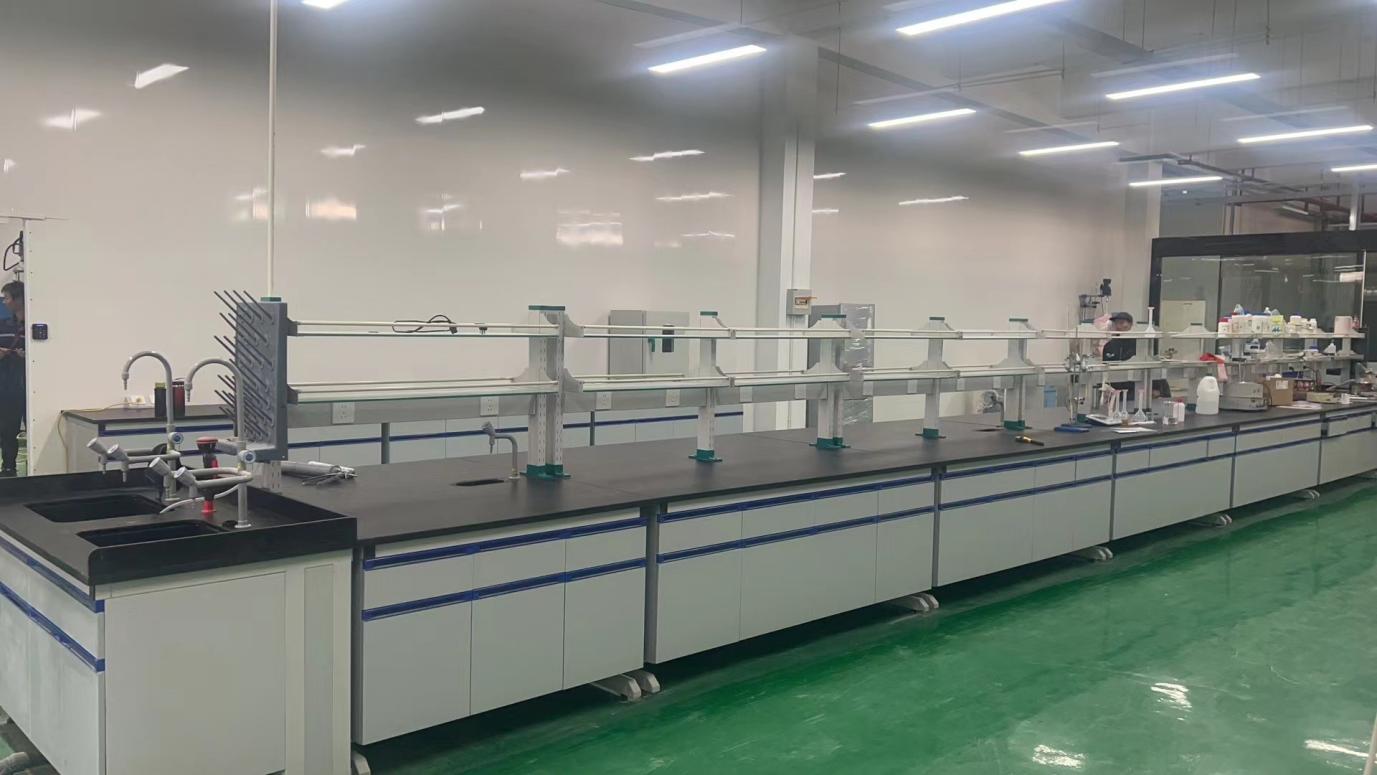 台面：采用国内≥12.7mm厚理化板台面，台面边缘用同质材料板双层加厚至25.4mm。为了确保使用者的健康安全，产品须通过国家建筑材料测试中心或国家化学建筑材料测试中心、国家化学建材质量监督检验中心、SGS等知名检测机构检测，各项性能满足或优于2.1台面要求。实验台柜体：边台采用C型钢架结构。框架：主框架采用产优质方形钢管，截面为40mm*60mm，厚度1.5mm以上。表面经酸洗、磷化、均匀静电喷涂环氧树脂粉末，化学防锈处理，耐酸碱防腐蚀，承重性能好。冷轧钢板在制作完成后，在预处理中包括步骤：清洁剂、雾化剂喷涂、水冲洗、钝化密封材料喷涂、预处理后的钢制品在干燥炉中干燥并冷却；冷却后的钢制品送到喷粉室中进行内外喷粉，其厚度最少为1.5mils；完成底层喷粉的钢制品马上送入高温恒温箱中进行研磨和化学处理，以适用于实验室环境使用。以C型架作为它的主要支撑结构，承重250kg/m2，柜体悬吊于其上，可以自由拆卸、组合。涂层厚度：所有的实验台的钢板表面经环氧树脂静电粉末喷涂，喷涂均匀，厚度不低于50μm(柜体、抽屉、门板、抽面、层板经进口热熔粒籽胶及2mm厚的进口PVC防水封边处理。所有板件三合一连接，结构稳固，承重性能好且易于拆卸，利于在实验室这个特殊的工作环境中使用。层板：采用优质环保E1级18mm厚的标准三聚氰胺板，外贴防火板；层板多层可调节。调节脚：螺杆采用Φ12mm（含）以上镀锌钢材制作，并具有高17mm，长30mm（含）以上六角型PVC防水底垫，可根据室内地坪适当调整柜体高度，有效调整高度为20mm（含）以上。承重、防潮、防滑、减震、抑菌、耐腐蚀，外形美观，设计人性化，保证整个柜体水平良好，加工工艺优良，确保产品质量良好。五金配件:拉手：PVC一字型长条拉手。铰链：自动型110°不锈钢铰链，开合达八万次以上，达到国际五金行业标准, 耐腐蚀性能强。导轨：采用三节式静音导轨，表面经过环氧树脂喷涂，防腐性能极佳，承重可达46kg，开合可达50000次照样如新，满负荷无下垂现象，达到国际五金行业标准。±5%)，抗腐蚀性能强。中央台试剂架立柱：1.2mm优质冷轧钢板制作经CNC机压成形、焊接制作，外型尺寸40mm*90mm。高度750mm，设立层板上下活动调节位，每格调节高度为40mm。横梁：1.2mm优质冷轧钢板制作CNC机压成形、焊接制作，外型尺寸40mm*80mm。横梁内侧按要求配置插座安装孔,横梁内夹层应有足够空间供插座配线隐藏铺设。调节架支撑翼：1.2mm优质冷轧钢板制作冲折制作。钢材表面处理：表面酸洗磷化后环氧树脂静电粉末喷涂，有效防酸碱及有机物，其厚度为1.5mils。试剂架层板：10mm厚钢化玻璃或白玻，四周进行车边处理。分为上下2层，可按采购需求，将层板放置在不同高度。层板外缘采用Φ12.7mm不锈钢材质护栏，防止试剂瓶滚落。圆管两端采用ABS塞封口，以防止圆管内部被氧化。外形设计美观、大方、实用。电源：采用10A五孔插座，经久耐用。采用台面安装式设计，以方便配置增减拆装。水盆水嘴三口化验水龙头（水嘴）：龙头选用59-1级黄铜棒及H63黄铜管，使用红冲锻造工艺，不出现沙眼；涂层经哑光环氧树脂粉末涂料热固处理，防紫外线辐射，耐化学腐蚀；陶瓷阀芯可90度旋转、耐磨、耐腐蚀，开关使用寿命测试≥60万次，静态最大耐压2.5MPa,鹅颈出水管可360度旋转；旋钮把手为PP全新料无添加碳酸钙；供水软管:长度1.5米,软性PVC管外覆不锈钢网,外层包裹PE管,有效防止生锈、渗漏。三口化验水龙头各项性能需满足或优于以下要求：加速耐候性：进行加速耐候性检测≥800h,符合Ⅱ级标准；（响应文件中提供检查报告复印件加盖供应商公章）耐湿热性能检测：通过将样品置于试验箱内，开启加热电源使温度达到（25±2）°C，1h后开始加湿，使相对温度达到（95±2）%，保持120h,再置于室温恢复2h，样品经测试应无变化。（响应文件中提供检查报告复印件加盖供应商公章）三口水龙头化验盆（水盆）水槽采用全新PP料及进口色母料，无碳酸钙成分；下水口与水槽一体注塑成型，水槽内壁无缩印，四边平整，表面光滑顺畅，不有划伤、裂纹、气泡、爆边等明显缺陷。水槽壁厚≤5mm；为防止水槽中间或四周有积液，槽体底部有导流线。弯曲模量：要求检验结果≥1450MPa。（响应文件中提供检查报告复印件加盖供应商公章）台式洗眼器主体:加厚铜质H59-1；                                       洗眼喷头:加厚铜质环氧树脂涂层外加软性橡胶,出水经缓压处理呈泡沫状水柱,防止冲伤眼睛；莲蓬头护罩：Φ70橡胶质护杯，以避免紧急使用时瞬间接触眼部造成碰撞二次伤害；防尘盖: PP材质, 平常可防尘，使用时可随时被水冲开，并降低突然时短暂的高水压，防止冲伤眼睛，防尘盖有连接于护罩可防尘脱落。使用时自动被水冲开；水流锁定开关:水流开启,水流锁定功能一次完成,方便使用；控水阀:止逆阀,其阀门可自动关闭；前置过滤器：配有小型前置过滤器主要的去除管道所产生的沉淀杂质和细菌、微生物残骸、铁锈、沙泥等大于5微米以上的颗粒杂质，避免眼睛及人体肌肤受到伤害；供水软管:长度1.5米,软性PVC管外覆不锈钢网,外层包裹PE管,有效防止生锈、渗漏。出水量：单口洗眼器＞6升/分钟，双口洗眼器＞11.4升/分钟；滴水架材质：高密度PP，款式新颖，有现代感。类型：单面。底部托盘中间设有排水孔。可拆卸式滴水棒，滴水棒50根，有三种不同功能及长度的滴水棒，方便不同规格的器皿挂放。安装方式：壁挂式/台式。颜色：黑色、白色、灰色。尺寸：630*450*120。全钢气瓶柜（带氢气报警）柜体：主体采用1.0mm冷连轧碳素钢板机加工而成，表面使用环氧树脂粉末喷涂防腐处理，防腐处理，强吸附、抗酸碱，钢板内部加钢衬，提高整体承重性及抗冲击能力；翻板：主体采用1.2mm冷连轧碳素钢板机加工而成，表面使用环氧树脂粉末喷涂防腐处理，翻板结构设计可以轻松方便的实现气瓶的更换与固定；门板：门板材质与柜体主材一致，1.0mm冷连轧碳素钢板门板上端部分处采用专用设备进行开孔处理，内部镶嵌224✖280✖5mm安全玻璃，四周采用专用橡皮条进行包边工艺处理，可直观查看钢瓶气压表的相关数值,门板内侧设有防撞橡胶垫，对、门板闭合起减震作用；调整脚：钢制调整脚底部注塑，防水防锈承重性能优异；把手：采用304及以上不锈钢材质把手；铰链：采用304及以上不锈钢材质合页铰链，180度开启；工艺要求：钢材表面平整光滑，不允许有明显焊疤、鼓泡、凹陷、压痕、划痕、裂痕、麻点、崩角和刃口等缺陷。钻孔位置由模具定位。切割、钻孔和倒角去毛刺；气瓶固定架采用30mm*30mm*2mm塑料方管。钢制线盒双位线盒，两个10A5孔插座带三色2.5平方线接线。五、报价方式1、本项目报价为固定综合单价，应包括询价文件所确定的采购范围相应货物或服务的提供、人员（包括工资和补贴）、办公场所及设施、保险、劳保、管理、各种税费、利润、税金、政策性文件规定及合同包含的所有风险、责任等各项应有费用，以及为完成该项目所涉及到的一切关费用，甲方不再支付其他任何费用。2、报价货币为人民币。3、报综合单价及总价，综合单价含原材料、辅料、人工设计、运费、安装、调试、税金等与项目相关的一切费用。4、做好设备安装时防护措施，施工人员在作业时确保施工安全，一切责任事故由中标单位承担，每次施工完毕，及时清运所有垃圾。如垃圾清理不及时，将扣除合同价的2%。六、材料要求及清单1、本项目的原材料材质、材料型号、安装方案，中标单位需要提交书面方案与相关证明材料供甲方审核同意方能进行施工。2、采购清单及分项报价清单。3、产品推荐品牌（品牌承诺表）4、报综合单价及总价，综合单价含原材料、辅料、人工设计、运费、安装、调试、税金等与项目相关的一切费用。5、做好设备安装时防护措施，施工人员在作业时确保施工安全，一切责任事故由中标单位承担，每次施工完毕，及时清运所有垃圾。如垃圾清理不及时，将扣除合同价的2%。七、质保期与售后服务：1、本项目免费质保期为两年，（免费保质期从项目验收合格之日起计算）。2、安装结束后，质保期内，乙方需对本项目提供跟踪保修服务，并24 小时满足甲方要求，在质保期内的质量问题（甲方不当使用除外），乙方将应提供免费服务（人为因素外），超出质保期的，乙方仅收取成本，但仍提供保修服务。3、质保期内，本项目中设施出现问题，中标人在收到电话通知后应24小时内响应，提供解决方案。特殊情况无法修复的，质保期内中标人应无条件更换新设施或提供代用设施，或采取使设施可正常运转的措施。4、若本项目设施发生故障，中标人提供7*24小时专业工程师电话服务应答，并在24个小时内提供解决方案；如需要现场服务的，专业工程师应在24个小时内到达现场。特殊情况无法修复的，质保期内中标人应无条件更换新设施或提供代用设施，或采取使设施可正常运转的措施。如果是人为造成的设施损坏，维修费用由责任方承担。八、付款方式本项目无预付款。1、本项目采用固定单价方式结算，根据实际供货产品及数量等按实结算。2、合同签订后，货到安装并验收合格后甲方支付合同款项的100%。九、投标文件内容1、营业执照，税务登记证（或三合一的营业执照）的复印件；2、报价一览表（附件1）3、分项报价清单（见六、材料要求及清单）：固定综合单价，按实结算；4、品牌承诺表（见六、材料要求及清单）5、询价公告要求提供的其他材料（供应商须根据采购需求逐项提供检测报告，如有负偏离或未提供对应检测报告，供应商响应无效）6、产品响应对照表（附件2）以上材料密封、盖章，并加盖骑缝章。十、违约责任：1．安装质量不符合要求的，甲方有权要求其进行重新安装，并达到规定质量要求，费用自理，并有权扣罚合同款。2．中标单位延期完工的，每延迟一日另按工程总额的千分之一罚款。3．中标单位中标后不得将项目以任何形式转包或分包，一经发现将追究违约责任。十一、评标：本次询价，采用最低价中标法。十二、报价材料递交时间：1、报价材料递交截止时间：2024年3月1日16：00前。2、报价材料递交地点：常州市武进区常州大学科教城校区文正楼215，蒋老师，186-5121-3066（如邮寄送达，请使用顺丰快递） 3、本项目不集中组织现场勘察，投标单位如有需要，请自行联系勘察。投标单位自行作出的判断和决策由投标单位自行负责，且在成交后不得以未踏勘现场为由向甲方提出其他任何要求。4、现场勘察联系人：张老师，联系电话：189-6125-6021。十三、由该申请部门组成询价评审小组，对投标报价单位进行评审，符合条件的最低价单位中标。附件1报价一览表投标单位（盖章）：法定代表人或代理人（签字或盖章）：日期：    年    月    日附件2产品响应对照表（格式）产品响应对照表逐条对应本项目采购清单中的要求认真填写该表。“偏离说明”一栏选择“正偏离”、“负偏离”或“无偏离”进行填写。响应单位（盖章）：联系人：联系电话：法定代表人（或委托代理人）签字：日期：    年     月    日实验室家具清单实验室家具清单实验室家具清单实验室家具清单实验室家具清单实验室家具清单实验室家具清单实验室家具清单序号名称型号数量单位单价总价备注1变风量通风柜带水1800*850*23504台详见公告文件里的指标内容2通风柜VAV变风量控制装置通风柜控制器及操作显示面板4套详见公告文件里的指标内容2通风柜VAV变风量控制装置通风柜专用控制器4套详见公告文件里的指标内容2通风柜VAV变风量控制装置变风量风速传感器4套详见公告文件里的指标内容2通风柜VAV变风量控制装置调节窗位移传感器4套详见公告文件里的指标内容2通风柜VAV变风量控制装置变风量调节阀4套详见公告文件里的指标内容2通风柜VAV变风量控制装置区域有人无人传感器4套详见公告文件里的指标内容3实验台1500*750*8304台详见公告文件里的指标内容4水槽台900*750*8302台详见公告文件里的指标内容5水槽台750*750*8301台详见公告文件里的指标内容6中央台5000*1500*8301台详见公告文件里的指标内容7中央台试剂架5000*350*7501台详见公告文件里的指标内容8水盆水嘴500*400*3003套详见公告文件里的指标内容9滴水架3套详见公告文件里的指标内容10洗眼器2套详见公告文件里的指标内容11钢制双位线盒4个详见公告文件里的指标内容12全钢气瓶柜（带氢气报警）900*450*18002只详见公告文件里的指标内容13系统调试费控制电缆排线及预埋，风机调试等1项详见公告文件里的指标内容14安装及运输费1项15合计合计合计合计合计序号产品名称推荐品牌承诺品牌1实芯理化板台面伊伦希得、优盛美优臻、上海资恒2铰链及滑轨DTC、海福乐、ABC3钢板原材马钢、鞍钢、宝武钢4水盆水龙头，滴水架，洗眼器科恩、上海台雄、润旺达5插座西门子、正泰、施耐德6通风柜VAV变风量控制装置树佳、同安、文风采购项目名称常州大学材料科学与工程学院北化二楼实验室实验台及通风柜采购及安装项目投标报价（元）（含税价）小写：___________元大写：___________元项号响应文件承诺响应文件承诺偏离说明项号参数要求响应内容偏离说明